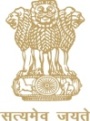 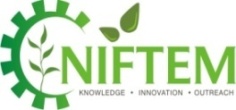 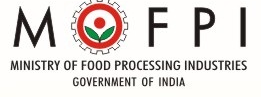 National Institute of Food Technology Entrepreneurship and Management (Deemed to be University (De -navo Category) under section 3 of the UGC Act, 1956 and An autonomous Organization under Ministry of Food Processing Industries, Govt. of India)Plot No. 97, Sector-56, HSIIDC Industrial Estate, Kundli – 131028, District-Sonipat, HaryanaApplication for the post of SRFReference No.: 		Post Applied for:      	                   SRF  Name of PI:		Dr. Tripti AgarwalProject Title: Polycyclic Aromatic Hydrocarbons (PAHs) and Polychlorinated biphenyls (PCBs) in Indian grilled and fried fish products, prevention strategy and dietary risk assessmentFull Name:Father’s Name:Personal Details:Date of Birth (Enclose Proof): ________________Age (Y-M-D):	              ________________Gender: 		              ________________Marital Status:    _________________________Nationality:         _______________________Please tick the appropriate box (Please attach a certificate from the authority prescribed under government rules for SC/ST/OBC)5. (a)  Contact Address: ___________________________________________________________________________________________________________Permanent Address: ___________________________________________________________________________________________________Mobile : __________________________________	Email ID:______________________________6. 	Academic record starting with Matric (Please attach self attested photocopies /soft copies of transcripts/ mark sheets/ grade card and certificates for all your degrees.):7.   Present Employment:8. Employment History (Starting from the latest)9.   Information of three Referees (It is preferable that you include your PhD advisor/Senior Industrial head under whom working and someone who is familiar with your recent work):10. List of Publications (Enclose separate list giving details of publications: Authors, Title, journal name, year, volume, pages, etc)11. Awards and Recognitions with details12. Professional Training Received13. Membership of Professional Bodies/Organizations14. Important Conferences/ Seminars Attended15. Any other relevant information you may like to furnish16. I hereby declare that I have carefully read and understood the instructions and particulars supplied to me, and that the entries in this form as well as in attached sheets are true to the best of my knowledge and belief.Date:						      ______________________________Place:								(Signature of Applicant)ADVANCE COPY OF APPLICATION MAY BE SENT BY EMAIL TO:Dr. Tripti AgarwalAssistant ProfessorDepartment of Agriculture and Environmental Sciences Email: tripti.projects@gmail.comNote: No TA/DA shall be paid for attending interview/for joining after the selection.First NameMiddle NameLast Name First NameMiddle NameLast Name GeneralSCSTOBCPHDegreeSpecialization / DisciplineCollege /University/InstituteYear of joiningYear completedPercentage/ CGPADesignationOrganizationDate of joining (dd/mm/yyyy)Scale of Pay in Rs.Pay in Rs.Total Emoluments (per month) in Rs.Sl. No.PositionOrganization/InstitutionDate of joiningDate of leavingDurationReferee 1Referee 2Referee 3NameDesignationOrganization/ InstituteAddress Telephone E-mailPublicationNational InternationalTotalIn refereed journalsIn conference proceedingsBooks/ Book ChapterExam/AwardAgencyYear passed/qualifiedYear passed/qualifiedGATENETJRFSRFINSPIREOTHERSSl. No.Name of TrainingOrganization where training was receivedYearDurationSl. No.Name of the Professional BodyMembership Status (Life/Annual)Sl. No.Conference/Seminar TitlePlace (if any)Date